COORDENADORCOORDENADORCOORDENADORCOORDENADOR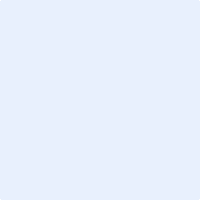 